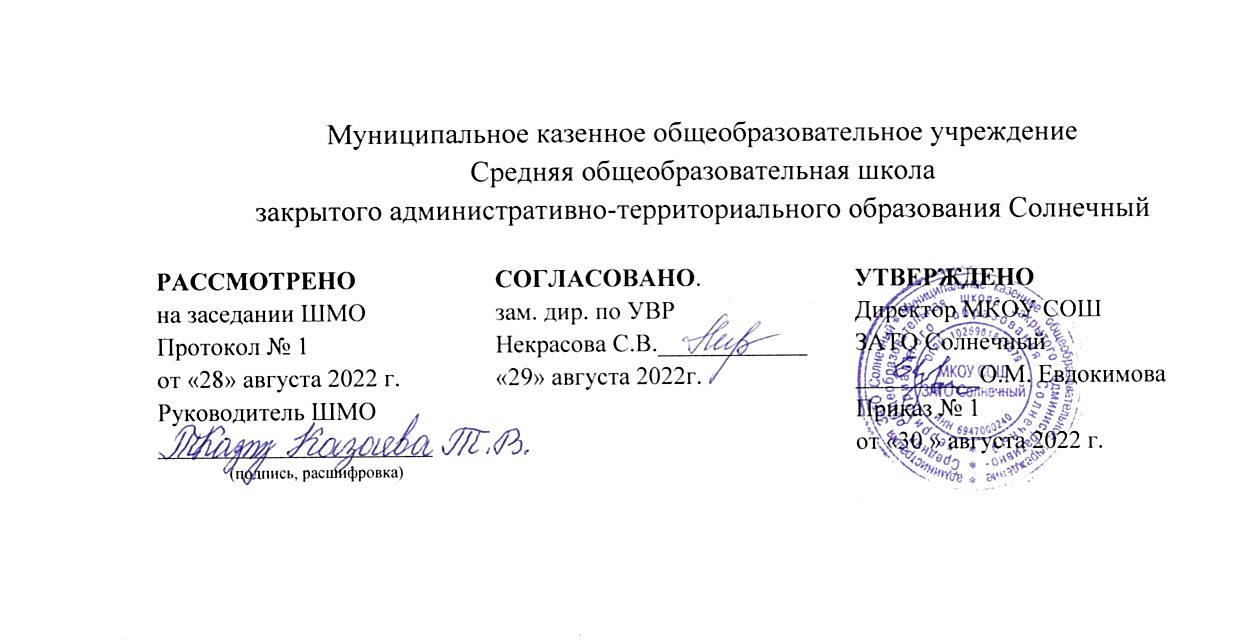 Рабочая программапо учебному предмету ОБЩЕСТВОЗНАНИЕ2022-2023 учебный годПрограмма разработана на основепримерной основной образовательной программы среднего общего образования (одобрена решением федерального уч.-методического объединения по общему образованию, протокол от 28.06.2016 N 2/16 з)_Базовый уровень для ___8___ класса Кол-во часов по программе __34___Кол-во часов в неделю __1___Составитель: Щербаков В.А. учитель истории (первая квалификационная категория)п. Солнечный Тверской области2022 г.Используемый учебник:Обществознание. 8 класс: учебник для общеобразовательных организаций/ (Л,Н. Боголюбов, Н.И. Городецкая, Л.Ф. Иванова и др): под ред.Л.Н. Боголюбова – М.: Просвещение, 2018 – 255 с.Планируемые результаты:Личностными результатами, формируемыми при изучении содержания курса по обществознанию, являются:мотивированность и направленность на активное и созидательное участие в будущем в общественной и государственной жизни;заинтересованность не только в личном успехе, но и в развитии различных сторон жизни общества, в благополучии и процветании своей страны;ценностные ориентиры, основанные на идеях патриотизма, любви и уважения к Отечеству; на отношении к человеку, его правам и свободам как высшей ценности; на стремлении к укреплению исторически сложившегося государственного единства; на признании равноправия народов, единства разнообразных культур; на убежденности в важности для общества семьи и семейных традиций; на осознании необходимости поддержания гражданского мира и согласия и своей ответственности за судьбу страны перед нынешними и грядущими поколениями;Метапредметные результаты изучения обществознания проявляются в:умении сознательно организовывать свою познавательную деятельность (от постановки цели до получения и оценки результата);умении объяснять явления и процессы социальной действительности с научных, социально-философских позиций; рассматривать их комплексно в контексте сложившихся реалий и возможных перспектив;способности анализировать реальные социальные ситуации, выбирать адекватные способы деятельности и модели поведения в рамках реализуемых основных социальных ролей (производитель, потребитель и др.);овладении различными видами публичных выступлений (высказывания, монолог, дискуссия) и следовании этическим нормам и правилам ведения диалога;умении выполнять познавательные и практические задания, в том числе с использованием проектной деятельности на уроках и в доступной социальной практике, на:1) использование элементов причинно-следственного анализа;2) исследование несложных реальных связей и зависимостей;3) определение сущностных характеристик изучаемого объекта; выбор верных критериев для сравнения, сопоставления, оценки объектов;4) поиск и извлечение нужной информации по заданной теме в адаптированных источниках различного типа;5) перевод информации из одной знаковой системы в другую (из текста в таблицу, из аудиовизуального ряда в текст и др.), выбор знаковых систем адекватно познавательной и коммуникативной ситуации;6) объяснение изученных положений на конкретных примерах;7) оценку своих учебных достижений, поведения, черт своей личности с учетом мнения других людей, в том числе для корректировки собственного поведения в окружающей среде; выполнение в повседневной жизни этических и правовых норм, экологических требований;8) определение собственного отношения к явлениям современной жизни, формулирование своей точки зрения. Предметными результатами освоения программы по обществознанию являются в сфере:познавательнойотносительно целостное представление об обществе и о человеке, о сферах и областях общественной жизни, механизмах и регуляторах деятельности людей;знание ряда ключевых понятий базовых для школьного обществознания наук: социологии, экономической теории, политологии, культурологии, правоведения, этики, социальной психологии и философии; умение объяснять с их позиций явления социальной действительности;знания, умения и ценностные установки, необходимые для сознательного выполнения старшими подростками основных социальных ролей в пределах своей дееспособности;умения находить нужную социальную информацию в различных источниках; адекватно ее воспринимать, применяя основные обществоведческие термины и понятия; преобразовывать в соответствии с решаемой задачей (анализировать, обобщать, систематизировать, конкретизировать имеющиеся данные, соотносить их с собственными знаниями); давать оценку взглядам, подходам, событиям, процессам с позиций одобряемых в современном российском обществе социальных ценностей;ценностно-мотивационнойпонимание побудительной роли мотивов в деятельности человека, места ценностей в мотивационной структуре личности, их значения в жизни человека и развитии общества;знание основных нравственных и правовых понятий, норм и правил, понимание их роли как решающих регуляторов общественной жизни, умение применять эти нормы и правила к анализу и оценке реальных социальных ситуаций, установка на необходимость руководствоваться этими нормами и правилами в собственной повседневной жизни;приверженность гуманистическим и демократическим ценностям, патриотизму и гражданственности;трудовойзнание особенностей труда как одного из основных видов деятельности человека; основных требований трудовой этики в современном обществе; правовых норм, регулирующих трудовую деятельность несовершеннолетних;понимание значения трудовой деятельности для личности и для общества;эстетическойпонимание специфики познания мира средствами искусства в соотнесении с другими способами познания;понимание роли искусства в становлении личности и в жизни общества;коммуникативнойзнание определяющих признаков коммуникативной деятельности в сравнении с другими видами деятельности;знание новых возможностей для коммуникации в современном обществе, умение использовать современные средства связи и коммуникации для поиска и обработки необходимой социальной информации;понимание языка массовой социально-политической коммуникации, позволяющее осознанно воспринимать соответствующую информацию; умение различать факты, аргументы, оценочные суждения;понимание значения коммуникации в межличностном общении;умение взаимодействовать в ходе выполнения групповой работы, вести диалог, участвовать в дискуссии, аргументировать собственную точку зрения;знакомство с отдельными приемами и техниками преодоления конфликтов.Содержание учебного предметаТема 1.  Личность и общество. (7 ч.)Что связывает людей в общество. Устойчивость и изменчивость в развитии общества. Основные типы обществ. Общественный прогресс и регресс.Общество и природа. Влияние природных факторов на общественное развитие. Воздействие хозяйственной деятельности людей на природу. Различные сферы общественной жизни. Их взаимосвязь.Социальное становление человека: как усваиваются социальные нормы. Социальные «параметры» человека». Положение личности в обществе: от чего оно зависит. Тема 2.  Сфера духовной жизни. (8 ч.)Сфера духовной жизни и её особенности. Культура личности и общества. Тенденции развития культуры в современной России.Мораль. Ее основные принципы. Добро и зло. Законы и правила нравственности. Моральные нормы и моральный выбор. Нравственные чувства и самоконтроль.  Влияние моральных устоев на развитие общества и человека. Долг. Совесть. Объективные обязанности и моральная ответственность. Значимость образования в условиях информатизационного общества. Основные элементы системы образования в РФ.  Непрерывность образования. Самообразование.Наука, её значение  в жизни современного общества. Нравственные принципы труда современного учёного. Возрастание роли научных исследований в современном мире.Религия. Роль религии в культурном развитии. Религиозные нормы. Мировые религии. Веротерпимость.  Тема 3. Социальная сфера. (5 ч).Социальная неоднородность общества: причины и проявления. Общество как взаимодействие индивидов и групп. Многообразие социальных общностейи групп в обществе. 	Социальная позиция человека в обществе. Семья и семейные отношения. Гендер как социальный пол. Различия в поведении мальчиков и девочек. Этнос, нация, национальность. Отношения между нациями. Отношение к истории и традициям народа. Межнациональные отношения в современном обществе. Отклоняющееся поведение. Алкоголизм и наркомания – основные причины распространения. Тема 3.  Экономика.(14 ч.)  Экономика и ее роль в жизни общества. Потребности и ресурсы. Свободные и экономиеские блага. Экономический выбор и альтернативная стоимость. Главные вопросы экономики.  Производство. Экономическая система и ее функции. Типы экономических систем. Собственность. Имущественные отношения. Форы собственности. Защита прав собственности. Рыночная экономика. Рынок, рыночный механизм регулирования экономики. Спрос и предложение. Рыночное равновесие. Спрос и предложение как факторы рыночной экономики. Роль маркетинга   в   рыночной экономике.   Цена   как регулятор   спроса   и предложения.Производство. Товары и услуги. Факторы производства. Разделение труда и специализация.Содержание и функции     предпринимательства. Роль предпринимательства в экономике. Предприниматель: экономический   статус, поведение. Функции.  Цели фирмы, её организационно-правовые формы.      Малый бизнес и его роль в экономике.Экономические цели и функции государства. Государственный бюджет. Налоги, уплачиваемые гражданами.Распределение доходов.  Неравенство доходов. Перераспределение доходов. Экономические меры социальной поддержки населения.Потребление. Семейное потребление. Страховые услуги, предоставляемые гражданам. Экономические основы защиты прав потребителя.Инфляция и семейная экономика. Номинальные и реальные доходы. Формы сбережения граждан.  Банковские услуги, предоставляемые гражданам. Потребительский кредит.Безработица. Причины безработицы. Экономические и социальные последствия безработицы. Роль государства в обеспечении занятости.Мировое хозяйство и международная торговля. Обменные курсы валют. Внешнеторговая политика.                                  	Итоговое повторение. 1 часЛичность в современном мире.Учебно-тематический планКалендарно-тематическое планирование (приложение к рабочей программе)№п/пРазделТема разделаКоличество  часовВ том числеВ том числеВ том числеВ том числеВ том числеВ том числе№п/пРазделТема разделаКоличество  часовизучение материалаповторениесамостоятель-ная работаконтрольная работапрактическая работапрактическая работа1Личность в обществе75112Сфера духовной жизни86113Социальная сфера 5414Экономика 131215Итоговое повторение  11ВсегоВсего342725№ урокаДата проведения урокаТема урокаВид контроляФорма контроляОсновные виды учебной деятельности учащихся (для ФГОСов)Формирование универсальных учебных действий (для ФГОСов)Раздел 1. Личность и общество (7 часов)Раздел 1. Личность и общество (7 часов)Раздел 1. Личность и общество (7 часов)Раздел 1. Личность и общество (7 часов)Раздел 1. Личность и общество (7 часов)Раздел 1. Личность и общество (7 часов)Раздел 1. Личность и общество (7 часов)Что делает человека человеком?устныйФронтальный опросЧеловек. Общество. ПриродаустныйРабота по заданиям учебника Характеризовать и подтверждать примерами биологическое и социальное в природе человека. Определять социальные факторы становления личности и конкретизировать их примерами. Использовать элементы причинно-следственного анализа при характеристике социальных параметров личности. Выделять существенные признаки общества. Показывать на конкретных примерах взаимосвязь основных сфер общественной жизни. Характеризовать основные признаки признаки различных типов общества. Сравнивать их по отдельным параметрам. Раскрывать смысл понятия «общественный прогресс». Приводить примеры прогрессивных и регрессивных изменений в обществе. Личностные УУД: осознавать, какое значение и смысл имеет для меня жизнь в человеческом обществе, общественный прогресс для развития человека как личностиПознавательные УУД: объяснять значение слов, используя справочную литературу или материалы Интернета; устанавливать соответствие между понятиями и определениямиКоммуникативные УУД: находить и извлекать социальную информацию из педагогически адаптированных источников разного типа.  Регулятивные УУД:Уметь планировать свою деятельность, проводить рефлексию Общество как форма жизнедеятельности людейписьменныйТаблица «Типы обществ»Характеризовать и подтверждать примерами биологическое и социальное в природе человека. Определять социальные факторы становления личности и конкретизировать их примерами. Использовать элементы причинно-следственного анализа при характеристике социальных параметров личности. Выделять существенные признаки общества. Показывать на конкретных примерах взаимосвязь основных сфер общественной жизни. Характеризовать основные признаки признаки различных типов общества. Сравнивать их по отдельным параметрам. Раскрывать смысл понятия «общественный прогресс». Приводить примеры прогрессивных и регрессивных изменений в обществе. Личностные УУД: осознавать, какое значение и смысл имеет для меня жизнь в человеческом обществе, общественный прогресс для развития человека как личностиПознавательные УУД: объяснять значение слов, используя справочную литературу или материалы Интернета; устанавливать соответствие между понятиями и определениямиКоммуникативные УУД: находить и извлекать социальную информацию из педагогически адаптированных источников разного типа.  Регулятивные УУД:Уметь планировать свою деятельность, проводить рефлексию Развитие обществаПисьменный Работа по заданиям рабочей тетрадиХарактеризовать и подтверждать примерами биологическое и социальное в природе человека. Определять социальные факторы становления личности и конкретизировать их примерами. Использовать элементы причинно-следственного анализа при характеристике социальных параметров личности. Выделять существенные признаки общества. Показывать на конкретных примерах взаимосвязь основных сфер общественной жизни. Характеризовать основные признаки признаки различных типов общества. Сравнивать их по отдельным параметрам. Раскрывать смысл понятия «общественный прогресс». Приводить примеры прогрессивных и регрессивных изменений в обществе. Личностные УУД: осознавать, какое значение и смысл имеет для меня жизнь в человеческом обществе, общественный прогресс для развития человека как личностиПознавательные УУД: объяснять значение слов, используя справочную литературу или материалы Интернета; устанавливать соответствие между понятиями и определениямиКоммуникативные УУД: находить и извлекать социальную информацию из педагогически адаптированных источников разного типа.  Регулятивные УУД:Уметь планировать свою деятельность, проводить рефлексию Как стать личностьюустныйИндивидуальная работа по карточкамХарактеризовать и подтверждать примерами биологическое и социальное в природе человека. Определять социальные факторы становления личности и конкретизировать их примерами. Использовать элементы причинно-следственного анализа при характеристике социальных параметров личности. Выделять существенные признаки общества. Показывать на конкретных примерах взаимосвязь основных сфер общественной жизни. Характеризовать основные признаки признаки различных типов общества. Сравнивать их по отдельным параметрам. Раскрывать смысл понятия «общественный прогресс». Приводить примеры прогрессивных и регрессивных изменений в обществе. Личностные УУД: осознавать, какое значение и смысл имеет для меня жизнь в человеческом обществе, общественный прогресс для развития человека как личностиПознавательные УУД: объяснять значение слов, используя справочную литературу или материалы Интернета; устанавливать соответствие между понятиями и определениямиКоммуникативные УУД: находить и извлекать социальную информацию из педагогически адаптированных источников разного типа.  Регулятивные УУД:Уметь планировать свою деятельность, проводить рефлексию Урок рефлексии  по теме: «Личность и общество»письменныйРабота по индивидуальным заданиямХарактеризовать и подтверждать примерами биологическое и социальное в природе человека. Определять социальные факторы становления личности и конкретизировать их примерами. Использовать элементы причинно-следственного анализа при характеристике социальных параметров личности. Выделять существенные признаки общества. Показывать на конкретных примерах взаимосвязь основных сфер общественной жизни. Характеризовать основные признаки признаки различных типов общества. Сравнивать их по отдельным параметрам. Раскрывать смысл понятия «общественный прогресс». Приводить примеры прогрессивных и регрессивных изменений в обществе. Личностные УУД: осознавать, какое значение и смысл имеет для меня жизнь в человеческом обществе, общественный прогресс для развития человека как личностиПознавательные УУД: объяснять значение слов, используя справочную литературу или материалы Интернета; устанавливать соответствие между понятиями и определениямиКоммуникативные УУД: находить и извлекать социальную информацию из педагогически адаптированных источников разного типа.  Регулятивные УУД:Уметь планировать свою деятельность, проводить рефлексию Урок контроля  по теме: «Личность и общество»ПисьменныйКонтрольная работаХарактеризовать и подтверждать примерами биологическое и социальное в природе человека. Определять социальные факторы становления личности и конкретизировать их примерами. Использовать элементы причинно-следственного анализа при характеристике социальных параметров личности. Выделять существенные признаки общества. Показывать на конкретных примерах взаимосвязь основных сфер общественной жизни. Характеризовать основные признаки признаки различных типов общества. Сравнивать их по отдельным параметрам. Раскрывать смысл понятия «общественный прогресс». Приводить примеры прогрессивных и регрессивных изменений в обществе. Личностные УУД: осознавать, какое значение и смысл имеет для меня жизнь в человеческом обществе, общественный прогресс для развития человека как личностиПознавательные УУД: объяснять значение слов, используя справочную литературу или материалы Интернета; устанавливать соответствие между понятиями и определениямиКоммуникативные УУД: находить и извлекать социальную информацию из педагогически адаптированных источников разного типа.  Регулятивные УУД:Уметь планировать свою деятельность, проводить рефлексию Раздел 2. Сфера духовной жизни (8 часов)Раздел 2. Сфера духовной жизни (8 часов)Раздел 2. Сфера духовной жизни (8 часов)Раздел 2. Сфера духовной жизни (8 часов)Раздел 2. Сфера духовной жизни (8 часов)Раздел 2. Сфера духовной жизни (8 часов)Раздел 2. Сфера духовной жизни (8 часов)Сфера духовной жизниписьменныйТерминологический диктантРазличать и описывать явления духовной культуры. Характеризовать основные принципы морали. Объяснять и конкретизировать фактами социальной жизни роль морали в жизни общества. Оценивать значение образования и науки в информационном обществе. Характеризовать образовательную политику Российского государства и систему образования в Российской Федерации, используя конкретные примеры. Определять сущностные характеристики религии. Объяснять сущность и значение веротерпимости. Личностные УУД: Различать моральную сторону ситуации, высказывать собственное мнение,  давать нравственные оценки собственным поступкам, поведению других людей, отвечая на вопросы. Оценивать свое отношение к религии и атеизму. Познавательные УУД:Находить и извлекать социальную информацию  о достижениях и проблемах развития культуры из адаптированных педагогических источниковКоммуникативные УУД: распределять задания по группам; уметь слушать и вступать в диалогРегулятивные УУД: оценивать результаты своего трудаМораль устныйРабота по заданиям в учебникеРазличать и описывать явления духовной культуры. Характеризовать основные принципы морали. Объяснять и конкретизировать фактами социальной жизни роль морали в жизни общества. Оценивать значение образования и науки в информационном обществе. Характеризовать образовательную политику Российского государства и систему образования в Российской Федерации, используя конкретные примеры. Определять сущностные характеристики религии. Объяснять сущность и значение веротерпимости. Личностные УУД: Различать моральную сторону ситуации, высказывать собственное мнение,  давать нравственные оценки собственным поступкам, поведению других людей, отвечая на вопросы. Оценивать свое отношение к религии и атеизму. Познавательные УУД:Находить и извлекать социальную информацию  о достижениях и проблемах развития культуры из адаптированных педагогических источниковКоммуникативные УУД: распределять задания по группам; уметь слушать и вступать в диалогРегулятивные УУД: оценивать результаты своего трудаДолг и совестьПисьменный Работа по заданиям в рабочей тетрадиРазличать и описывать явления духовной культуры. Характеризовать основные принципы морали. Объяснять и конкретизировать фактами социальной жизни роль морали в жизни общества. Оценивать значение образования и науки в информационном обществе. Характеризовать образовательную политику Российского государства и систему образования в Российской Федерации, используя конкретные примеры. Определять сущностные характеристики религии. Объяснять сущность и значение веротерпимости. Личностные УУД: Различать моральную сторону ситуации, высказывать собственное мнение,  давать нравственные оценки собственным поступкам, поведению других людей, отвечая на вопросы. Оценивать свое отношение к религии и атеизму. Познавательные УУД:Находить и извлекать социальную информацию  о достижениях и проблемах развития культуры из адаптированных педагогических источниковКоммуникативные УУД: распределять задания по группам; уметь слушать и вступать в диалогРегулятивные УУД: оценивать результаты своего трудаМоральный выбор – это ответственность устныйДискуссияРазличать и описывать явления духовной культуры. Характеризовать основные принципы морали. Объяснять и конкретизировать фактами социальной жизни роль морали в жизни общества. Оценивать значение образования и науки в информационном обществе. Характеризовать образовательную политику Российского государства и систему образования в Российской Федерации, используя конкретные примеры. Определять сущностные характеристики религии. Объяснять сущность и значение веротерпимости. Личностные УУД: Различать моральную сторону ситуации, высказывать собственное мнение,  давать нравственные оценки собственным поступкам, поведению других людей, отвечая на вопросы. Оценивать свое отношение к религии и атеизму. Познавательные УУД:Находить и извлекать социальную информацию  о достижениях и проблемах развития культуры из адаптированных педагогических источниковКоммуникативные УУД: распределять задания по группам; уметь слушать и вступать в диалогРегулятивные УУД: оценивать результаты своего трудаОбразование и наука в современном обществеустныйРабота по заданиям учебникаРазличать и описывать явления духовной культуры. Характеризовать основные принципы морали. Объяснять и конкретизировать фактами социальной жизни роль морали в жизни общества. Оценивать значение образования и науки в информационном обществе. Характеризовать образовательную политику Российского государства и систему образования в Российской Федерации, используя конкретные примеры. Определять сущностные характеристики религии. Объяснять сущность и значение веротерпимости. Личностные УУД: Различать моральную сторону ситуации, высказывать собственное мнение,  давать нравственные оценки собственным поступкам, поведению других людей, отвечая на вопросы. Оценивать свое отношение к религии и атеизму. Познавательные УУД:Находить и извлекать социальную информацию  о достижениях и проблемах развития культуры из адаптированных педагогических источниковКоммуникативные УУД: распределять задания по группам; уметь слушать и вступать в диалогРегулятивные УУД: оценивать результаты своего трудаРелигия как одна из форм культурыустный Диспут Различать и описывать явления духовной культуры. Характеризовать основные принципы морали. Объяснять и конкретизировать фактами социальной жизни роль морали в жизни общества. Оценивать значение образования и науки в информационном обществе. Характеризовать образовательную политику Российского государства и систему образования в Российской Федерации, используя конкретные примеры. Определять сущностные характеристики религии. Объяснять сущность и значение веротерпимости. Личностные УУД: Различать моральную сторону ситуации, высказывать собственное мнение,  давать нравственные оценки собственным поступкам, поведению других людей, отвечая на вопросы. Оценивать свое отношение к религии и атеизму. Познавательные УУД:Находить и извлекать социальную информацию  о достижениях и проблемах развития культуры из адаптированных педагогических источниковКоммуникативные УУД: распределять задания по группам; уметь слушать и вступать в диалогРегулятивные УУД: оценивать результаты своего трудаУрок рефлексии   по теме: «Сфера духовной жизни»письменныйРабота по индивидуальным заданиямРазличать и описывать явления духовной культуры. Характеризовать основные принципы морали. Объяснять и конкретизировать фактами социальной жизни роль морали в жизни общества. Оценивать значение образования и науки в информационном обществе. Характеризовать образовательную политику Российского государства и систему образования в Российской Федерации, используя конкретные примеры. Определять сущностные характеристики религии. Объяснять сущность и значение веротерпимости. Личностные УУД: Различать моральную сторону ситуации, высказывать собственное мнение,  давать нравственные оценки собственным поступкам, поведению других людей, отвечая на вопросы. Оценивать свое отношение к религии и атеизму. Познавательные УУД:Находить и извлекать социальную информацию  о достижениях и проблемах развития культуры из адаптированных педагогических источниковКоммуникативные УУД: распределять задания по группам; уметь слушать и вступать в диалогРегулятивные УУД: оценивать результаты своего трудаУрок контроля   по теме: «Сфера духовной жизни»письменныйКонтрольная работаРазличать и описывать явления духовной культуры. Характеризовать основные принципы морали. Объяснять и конкретизировать фактами социальной жизни роль морали в жизни общества. Оценивать значение образования и науки в информационном обществе. Характеризовать образовательную политику Российского государства и систему образования в Российской Федерации, используя конкретные примеры. Определять сущностные характеристики религии. Объяснять сущность и значение веротерпимости. Личностные УУД: Различать моральную сторону ситуации, высказывать собственное мнение,  давать нравственные оценки собственным поступкам, поведению других людей, отвечая на вопросы. Оценивать свое отношение к религии и атеизму. Познавательные УУД:Находить и извлекать социальную информацию  о достижениях и проблемах развития культуры из адаптированных педагогических источниковКоммуникативные УУД: распределять задания по группам; уметь слушать и вступать в диалогРегулятивные УУД: оценивать результаты своего трудаРаздел 3  Социальная сфера (5 часов)Раздел 3  Социальная сфера (5 часов)Раздел 3  Социальная сфера (5 часов)Раздел 3  Социальная сфера (5 часов)Раздел 3  Социальная сфера (5 часов)Раздел 3  Социальная сфера (5 часов)Раздел 3  Социальная сфера (5 часов)Социальная структура обществаустныйФронтальный опросОписывать социальную структуру общества. Выявлять и отличать различные социальные общности и группы. Раскрывать понятие «Социальное неравенство», называть причины социального неравенства. Описывать социальную дифференциацию общества. Объяснять взаимодействие социальных общностей и групп на конкретных примерах. Характеризовать и подтверждать примерами этнические и национальные различия. Описывать гендер как «социальный пол». Выявлять реальные связи и зависимости между гендером и требованиями к поведению человекаЛичностные УУД: оценивать собственные действия и отношения с другими людьми с позиции толерантности, формировать непримиримое отношение к проявлениям национальной нетерпимости в повседневной жизни. Познавательные УУД:Отбирать информацию из источника; характеризовать и конкретизировать примерами проблемы взаимодействия различных социальных групп Коммуникативные УУД: работать в группе, подбирать материал и готовить компьютерную презентацию, разделившись на группыРегулятивные УУД: проверять и оценивать результаты работыСоциальные статусы и ролиписьменныйТаблица «Социальные роли современного подростка»Описывать социальную структуру общества. Выявлять и отличать различные социальные общности и группы. Раскрывать понятие «Социальное неравенство», называть причины социального неравенства. Описывать социальную дифференциацию общества. Объяснять взаимодействие социальных общностей и групп на конкретных примерах. Характеризовать и подтверждать примерами этнические и национальные различия. Описывать гендер как «социальный пол». Выявлять реальные связи и зависимости между гендером и требованиями к поведению человекаЛичностные УУД: оценивать собственные действия и отношения с другими людьми с позиции толерантности, формировать непримиримое отношение к проявлениям национальной нетерпимости в повседневной жизни. Познавательные УУД:Отбирать информацию из источника; характеризовать и конкретизировать примерами проблемы взаимодействия различных социальных групп Коммуникативные УУД: работать в группе, подбирать материал и готовить компьютерную презентацию, разделившись на группыРегулятивные УУД: проверять и оценивать результаты работыНации и межнациональные отношенияписьменныйЭссе по теме урокаОписывать социальную структуру общества. Выявлять и отличать различные социальные общности и группы. Раскрывать понятие «Социальное неравенство», называть причины социального неравенства. Описывать социальную дифференциацию общества. Объяснять взаимодействие социальных общностей и групп на конкретных примерах. Характеризовать и подтверждать примерами этнические и национальные различия. Описывать гендер как «социальный пол». Выявлять реальные связи и зависимости между гендером и требованиями к поведению человекаЛичностные УУД: оценивать собственные действия и отношения с другими людьми с позиции толерантности, формировать непримиримое отношение к проявлениям национальной нетерпимости в повседневной жизни. Познавательные УУД:Отбирать информацию из источника; характеризовать и конкретизировать примерами проблемы взаимодействия различных социальных групп Коммуникативные УУД: работать в группе, подбирать материал и готовить компьютерную презентацию, разделившись на группыРегулятивные УУД: проверять и оценивать результаты работыОтклоняющееся поведение устныйРабота по заданиям в учебникеОписывать социальную структуру общества. Выявлять и отличать различные социальные общности и группы. Раскрывать понятие «Социальное неравенство», называть причины социального неравенства. Описывать социальную дифференциацию общества. Объяснять взаимодействие социальных общностей и групп на конкретных примерах. Характеризовать и подтверждать примерами этнические и национальные различия. Описывать гендер как «социальный пол». Выявлять реальные связи и зависимости между гендером и требованиями к поведению человекаЛичностные УУД: оценивать собственные действия и отношения с другими людьми с позиции толерантности, формировать непримиримое отношение к проявлениям национальной нетерпимости в повседневной жизни. Познавательные УУД:Отбирать информацию из источника; характеризовать и конкретизировать примерами проблемы взаимодействия различных социальных групп Коммуникативные УУД: работать в группе, подбирать материал и готовить компьютерную презентацию, разделившись на группыРегулятивные УУД: проверять и оценивать результаты работыУрок контроля   по теме: «Социальная сфера»письменныйКонтрольная работаОписывать социальную структуру общества. Выявлять и отличать различные социальные общности и группы. Раскрывать понятие «Социальное неравенство», называть причины социального неравенства. Описывать социальную дифференциацию общества. Объяснять взаимодействие социальных общностей и групп на конкретных примерах. Характеризовать и подтверждать примерами этнические и национальные различия. Описывать гендер как «социальный пол». Выявлять реальные связи и зависимости между гендером и требованиями к поведению человекаЛичностные УУД: оценивать собственные действия и отношения с другими людьми с позиции толерантности, формировать непримиримое отношение к проявлениям национальной нетерпимости в повседневной жизни. Познавательные УУД:Отбирать информацию из источника; характеризовать и конкретизировать примерами проблемы взаимодействия различных социальных групп Коммуникативные УУД: работать в группе, подбирать материал и готовить компьютерную презентацию, разделившись на группыРегулятивные УУД: проверять и оценивать результаты работыРаздел 4. «Экономика» (14 часов)Раздел 4. «Экономика» (14 часов)Раздел 4. «Экономика» (14 часов)Раздел 4. «Экономика» (14 часов)Раздел 4. «Экономика» (14 часов)Раздел 4. «Экономика» (14 часов)Раздел 4. «Экономика» (14 часов)Экономика и ее роль в жизни обществаустныйТерминологическое лотоРазличать явления экономической жизни. Уметь объяснять решающую роль производства в экономике, а также влияние изменений экономического развития государства на социальный состав общества. Называть и характеризовать виды экономической деятельности, факторы производства. Объяснять ограниченность факторов производства, суть проблемы экономического выбора. Различать и сопоставлять основные типы экономических систем. Характеризовать рыночные отношения. Описывать экономические функции государства. Характеризовать безработицу как состояние рынка. Приводить примеры экономической деятельности производителей и потребителей. Раскрывать и конкретизировать понятие «государственный бюджет».Личностные УУДвыявлять мотивы экономической деятельности, высказывать собственное мнение, отвечая на вопросыПознавательные УУД: анализировать документы и социальные ситуации. Находить и извлекать социальную информацию об экономике и производстве из педагогически адаптированных источников различного типаКоммуникативные УУДраспределять задания по группам; уметь слушать и вступать в диалогрегулятивные УУД:планировать свою деятельность, объективно оценивать результаты своего трудаГлавные вопросы экономикиписьменныйРабота по заданиям рабочей тетрадиРазличать явления экономической жизни. Уметь объяснять решающую роль производства в экономике, а также влияние изменений экономического развития государства на социальный состав общества. Называть и характеризовать виды экономической деятельности, факторы производства. Объяснять ограниченность факторов производства, суть проблемы экономического выбора. Различать и сопоставлять основные типы экономических систем. Характеризовать рыночные отношения. Описывать экономические функции государства. Характеризовать безработицу как состояние рынка. Приводить примеры экономической деятельности производителей и потребителей. Раскрывать и конкретизировать понятие «государственный бюджет».Личностные УУДвыявлять мотивы экономической деятельности, высказывать собственное мнение, отвечая на вопросыПознавательные УУД: анализировать документы и социальные ситуации. Находить и извлекать социальную информацию об экономике и производстве из педагогически адаптированных источников различного типаКоммуникативные УУДраспределять задания по группам; уметь слушать и вступать в диалогрегулятивные УУД:планировать свою деятельность, объективно оценивать результаты своего трудаСобственность устныйФронтальный опросРазличать явления экономической жизни. Уметь объяснять решающую роль производства в экономике, а также влияние изменений экономического развития государства на социальный состав общества. Называть и характеризовать виды экономической деятельности, факторы производства. Объяснять ограниченность факторов производства, суть проблемы экономического выбора. Различать и сопоставлять основные типы экономических систем. Характеризовать рыночные отношения. Описывать экономические функции государства. Характеризовать безработицу как состояние рынка. Приводить примеры экономической деятельности производителей и потребителей. Раскрывать и конкретизировать понятие «государственный бюджет».Личностные УУДвыявлять мотивы экономической деятельности, высказывать собственное мнение, отвечая на вопросыПознавательные УУД: анализировать документы и социальные ситуации. Находить и извлекать социальную информацию об экономике и производстве из педагогически адаптированных источников различного типаКоммуникативные УУДраспределять задания по группам; уметь слушать и вступать в диалогрегулятивные УУД:планировать свою деятельность, объективно оценивать результаты своего трудаРыночная экономикаписьменныйТаблица «Типы экономических систем»Различать явления экономической жизни. Уметь объяснять решающую роль производства в экономике, а также влияние изменений экономического развития государства на социальный состав общества. Называть и характеризовать виды экономической деятельности, факторы производства. Объяснять ограниченность факторов производства, суть проблемы экономического выбора. Различать и сопоставлять основные типы экономических систем. Характеризовать рыночные отношения. Описывать экономические функции государства. Характеризовать безработицу как состояние рынка. Приводить примеры экономической деятельности производителей и потребителей. Раскрывать и конкретизировать понятие «государственный бюджет».Личностные УУДвыявлять мотивы экономической деятельности, высказывать собственное мнение, отвечая на вопросыПознавательные УУД: анализировать документы и социальные ситуации. Находить и извлекать социальную информацию об экономике и производстве из педагогически адаптированных источников различного типаКоммуникативные УУДраспределять задания по группам; уметь слушать и вступать в диалогрегулятивные УУД:планировать свою деятельность, объективно оценивать результаты своего трудаПроизводство – основа экономикиустныйИндивидуальный опросРазличать явления экономической жизни. Уметь объяснять решающую роль производства в экономике, а также влияние изменений экономического развития государства на социальный состав общества. Называть и характеризовать виды экономической деятельности, факторы производства. Объяснять ограниченность факторов производства, суть проблемы экономического выбора. Различать и сопоставлять основные типы экономических систем. Характеризовать рыночные отношения. Описывать экономические функции государства. Характеризовать безработицу как состояние рынка. Приводить примеры экономической деятельности производителей и потребителей. Раскрывать и конкретизировать понятие «государственный бюджет».Личностные УУДвыявлять мотивы экономической деятельности, высказывать собственное мнение, отвечая на вопросыПознавательные УУД: анализировать документы и социальные ситуации. Находить и извлекать социальную информацию об экономике и производстве из педагогически адаптированных источников различного типаКоммуникативные УУДраспределять задания по группам; уметь слушать и вступать в диалогрегулятивные УУД:планировать свою деятельность, объективно оценивать результаты своего трудаПредпринимательская деятельностьустныйТворческое представление предпринимателяРазличать явления экономической жизни. Уметь объяснять решающую роль производства в экономике, а также влияние изменений экономического развития государства на социальный состав общества. Называть и характеризовать виды экономической деятельности, факторы производства. Объяснять ограниченность факторов производства, суть проблемы экономического выбора. Различать и сопоставлять основные типы экономических систем. Характеризовать рыночные отношения. Описывать экономические функции государства. Характеризовать безработицу как состояние рынка. Приводить примеры экономической деятельности производителей и потребителей. Раскрывать и конкретизировать понятие «государственный бюджет».Личностные УУДвыявлять мотивы экономической деятельности, высказывать собственное мнение, отвечая на вопросыПознавательные УУД: анализировать документы и социальные ситуации. Находить и извлекать социальную информацию об экономике и производстве из педагогически адаптированных источников различного типаКоммуникативные УУДраспределять задания по группам; уметь слушать и вступать в диалогрегулятивные УУД:планировать свою деятельность, объективно оценивать результаты своего трудаРоль государства в экономикеустныйАнализ статистических данных, статейРазличать явления экономической жизни. Уметь объяснять решающую роль производства в экономике, а также влияние изменений экономического развития государства на социальный состав общества. Называть и характеризовать виды экономической деятельности, факторы производства. Объяснять ограниченность факторов производства, суть проблемы экономического выбора. Различать и сопоставлять основные типы экономических систем. Характеризовать рыночные отношения. Описывать экономические функции государства. Характеризовать безработицу как состояние рынка. Приводить примеры экономической деятельности производителей и потребителей. Раскрывать и конкретизировать понятие «государственный бюджет».Личностные УУДвыявлять мотивы экономической деятельности, высказывать собственное мнение, отвечая на вопросыПознавательные УУД: анализировать документы и социальные ситуации. Находить и извлекать социальную информацию об экономике и производстве из педагогически адаптированных источников различного типаКоммуникативные УУДраспределять задания по группам; уметь слушать и вступать в диалогрегулятивные УУД:планировать свою деятельность, объективно оценивать результаты своего трудаРаспределение доходовписьменныйПрактическая работаРазличать явления экономической жизни. Уметь объяснять решающую роль производства в экономике, а также влияние изменений экономического развития государства на социальный состав общества. Называть и характеризовать виды экономической деятельности, факторы производства. Объяснять ограниченность факторов производства, суть проблемы экономического выбора. Различать и сопоставлять основные типы экономических систем. Характеризовать рыночные отношения. Описывать экономические функции государства. Характеризовать безработицу как состояние рынка. Приводить примеры экономической деятельности производителей и потребителей. Раскрывать и конкретизировать понятие «государственный бюджет».Личностные УУДвыявлять мотивы экономической деятельности, высказывать собственное мнение, отвечая на вопросыПознавательные УУД: анализировать документы и социальные ситуации. Находить и извлекать социальную информацию об экономике и производстве из педагогически адаптированных источников различного типаКоммуникативные УУДраспределять задания по группам; уметь слушать и вступать в диалогрегулятивные УУД:планировать свою деятельность, объективно оценивать результаты своего трудаПотреблениеПисьменный Работа по заданиям в рабочей тетрадиРазличать явления экономической жизни. Уметь объяснять решающую роль производства в экономике, а также влияние изменений экономического развития государства на социальный состав общества. Называть и характеризовать виды экономической деятельности, факторы производства. Объяснять ограниченность факторов производства, суть проблемы экономического выбора. Различать и сопоставлять основные типы экономических систем. Характеризовать рыночные отношения. Описывать экономические функции государства. Характеризовать безработицу как состояние рынка. Приводить примеры экономической деятельности производителей и потребителей. Раскрывать и конкретизировать понятие «государственный бюджет».Личностные УУДвыявлять мотивы экономической деятельности, высказывать собственное мнение, отвечая на вопросыПознавательные УУД: анализировать документы и социальные ситуации. Находить и извлекать социальную информацию об экономике и производстве из педагогически адаптированных источников различного типаКоммуникативные УУДраспределять задания по группам; уметь слушать и вступать в диалогрегулятивные УУД:планировать свою деятельность, объективно оценивать результаты своего трудаИнфляция и семейная экономикаустныйСоздание проектов в группахРазличать явления экономической жизни. Уметь объяснять решающую роль производства в экономике, а также влияние изменений экономического развития государства на социальный состав общества. Называть и характеризовать виды экономической деятельности, факторы производства. Объяснять ограниченность факторов производства, суть проблемы экономического выбора. Различать и сопоставлять основные типы экономических систем. Характеризовать рыночные отношения. Описывать экономические функции государства. Характеризовать безработицу как состояние рынка. Приводить примеры экономической деятельности производителей и потребителей. Раскрывать и конкретизировать понятие «государственный бюджет».Личностные УУДвыявлять мотивы экономической деятельности, высказывать собственное мнение, отвечая на вопросыПознавательные УУД: анализировать документы и социальные ситуации. Находить и извлекать социальную информацию об экономике и производстве из педагогически адаптированных источников различного типаКоммуникативные УУДраспределять задания по группам; уметь слушать и вступать в диалогрегулятивные УУД:планировать свою деятельность, объективно оценивать результаты своего трудаБезработица, ее причины и последствияписьменныйТаблица «Виды безработицы»Различать явления экономической жизни. Уметь объяснять решающую роль производства в экономике, а также влияние изменений экономического развития государства на социальный состав общества. Называть и характеризовать виды экономической деятельности, факторы производства. Объяснять ограниченность факторов производства, суть проблемы экономического выбора. Различать и сопоставлять основные типы экономических систем. Характеризовать рыночные отношения. Описывать экономические функции государства. Характеризовать безработицу как состояние рынка. Приводить примеры экономической деятельности производителей и потребителей. Раскрывать и конкретизировать понятие «государственный бюджет».Личностные УУДвыявлять мотивы экономической деятельности, высказывать собственное мнение, отвечая на вопросыПознавательные УУД: анализировать документы и социальные ситуации. Находить и извлекать социальную информацию об экономике и производстве из педагогически адаптированных источников различного типаКоммуникативные УУДраспределять задания по группам; уметь слушать и вступать в диалогрегулятивные УУД:планировать свою деятельность, объективно оценивать результаты своего трудаМировое хозяйство и международная торговляустныйРабота с периодическими изданиямиРазличать явления экономической жизни. Уметь объяснять решающую роль производства в экономике, а также влияние изменений экономического развития государства на социальный состав общества. Называть и характеризовать виды экономической деятельности, факторы производства. Объяснять ограниченность факторов производства, суть проблемы экономического выбора. Различать и сопоставлять основные типы экономических систем. Характеризовать рыночные отношения. Описывать экономические функции государства. Характеризовать безработицу как состояние рынка. Приводить примеры экономической деятельности производителей и потребителей. Раскрывать и конкретизировать понятие «государственный бюджет».Личностные УУДвыявлять мотивы экономической деятельности, высказывать собственное мнение, отвечая на вопросыПознавательные УУД: анализировать документы и социальные ситуации. Находить и извлекать социальную информацию об экономике и производстве из педагогически адаптированных источников различного типаКоммуникативные УУДраспределять задания по группам; уметь слушать и вступать в диалогрегулятивные УУД:планировать свою деятельность, объективно оценивать результаты своего трудаУрок контроля по теме «Экономика»ПисьменныйКонтрольная работаРазличать явления экономической жизни. Уметь объяснять решающую роль производства в экономике, а также влияние изменений экономического развития государства на социальный состав общества. Называть и характеризовать виды экономической деятельности, факторы производства. Объяснять ограниченность факторов производства, суть проблемы экономического выбора. Различать и сопоставлять основные типы экономических систем. Характеризовать рыночные отношения. Описывать экономические функции государства. Характеризовать безработицу как состояние рынка. Приводить примеры экономической деятельности производителей и потребителей. Раскрывать и конкретизировать понятие «государственный бюджет».Личностные УУДвыявлять мотивы экономической деятельности, высказывать собственное мнение, отвечая на вопросыПознавательные УУД: анализировать документы и социальные ситуации. Находить и извлекать социальную информацию об экономике и производстве из педагогически адаптированных источников различного типаКоммуникативные УУДраспределять задания по группам; уметь слушать и вступать в диалогрегулятивные УУД:планировать свою деятельность, объективно оценивать результаты своего трудаИтоговая контрольная работаписьменныйКонтрольная работа Различать явления экономической жизни. Уметь объяснять решающую роль производства в экономике, а также влияние изменений экономического развития государства на социальный состав общества. Называть и характеризовать виды экономической деятельности, факторы производства. Объяснять ограниченность факторов производства, суть проблемы экономического выбора. Различать и сопоставлять основные типы экономических систем. Характеризовать рыночные отношения. Описывать экономические функции государства. Характеризовать безработицу как состояние рынка. Приводить примеры экономической деятельности производителей и потребителей. Раскрывать и конкретизировать понятие «государственный бюджет».Личностные УУДвыявлять мотивы экономической деятельности, высказывать собственное мнение, отвечая на вопросыПознавательные УУД: анализировать документы и социальные ситуации. Находить и извлекать социальную информацию об экономике и производстве из педагогически адаптированных источников различного типаКоммуникативные УУДраспределять задания по группам; уметь слушать и вступать в диалогрегулятивные УУД:планировать свою деятельность, объективно оценивать результаты своего труда